12+Муниципальное бюджетное учреждение культуры«Централизованная библиотечная система города Белгорода»Модельная библиотека-филиал №18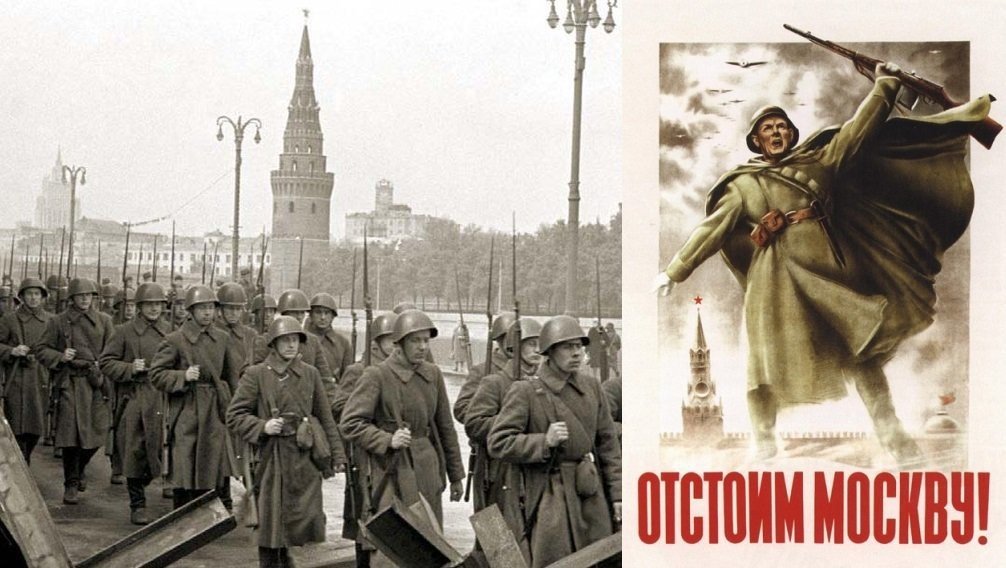 «Война стояла у ворот столицы»Видеожурнал Белгород 2022Сценарий«Война у ворот столицы» – видеожурнал12+Цель: наглядно и образно воссоздать панораму событий, происходивших на подступах к Москве в 1941 году.Задачи:Воспитывать чувство гордости за страну, уважение к ветеранам;Показать мужество и патриотизм героев защитников Москвы; Способствовать формированию уважения к историческому прошлому страны и её народа;   Ведущий: Потомки! Вы слышите голос набата?                  	         То памяти нашей голос живой                  	         Сквозь время рвётся. Год сорок пятый                	         Рождался в суровых боях под Москвой.Ведущий: Добрый день! Среди битв Великой Отечественной войны сражение за Москву занимает особое место. Тогда в подмосковных лесах решалась судьба народа, судьба Отечества.Ведущий: Гитлеровское командование надеялось, что опытные немецкие лётчики, непобедимые асы, быстро разбомбят и сожгут Москву с воздуха. Фашисты решили применить адский трюк, который удался им при бомбёжке Лондона. Ведущий: К стабилизаторам бомб они крепили детонаторы, которые взрывались от прикосновения людей. В Лондоне эта хитрость сработала. При тушении пожаров от зажигательных бомб погибали пожарные. После нескольких смертельных случаев англичане перестали тушить «зажигалки». Их город запылал. А вот москвичи не сдались. Они, к удивлению фашистов, сберегли свои дома.Ведущий: Круговая противовоздушная оборона, кольцо световых прожекторов, артиллерийские и зенитные орудия, а также массовая помощь москвичей, дежуривших на крышах зданий и гасивших зажигательные бомбы, – всё это помогло нашим лётчикам-истребителям в жестоких схватках отразить воздушное наступление.Ведущий: 30 сентября вермахт (Вооружённые силы гитлеровской Германии) начал генеральное наступление на нашу столицу.Песня-присягаМосква, моя родная мать,Люблю тебя всем сердцем, свято.Тебя иду я защищатьПо долгу сына и солдата.Честь и красу твою храня,Тебя спасу я от огня.Мы не допустим, чтобы врагЛомился в дверь твою прикладом.Мы в вихре яростных атакСметём убийц свинцовым градом.Тебя мильоны сыновейСпасут отвагою своей.Октябрь 1941 год Армянский поэт Григор АкопянВедущий: 7 ноября 1941 года на Красной площади состоялся военный парад. Весь мир воспринял этот парад, как выражение непреклонной решимости советского народа отстоять свою столицу, как выражение его силы и уверенности в победе. С Красной площади войска двигались на фронт.РодинаШли женщины, и на плечах – лопаты:Окопы рыть под городом Москвой.Страна смотрела на меня с плаката,Седая, с непокрытой головой.Она звала меня глазами строгими,Сжав крепко губы, чтоб не закричать.И мне казалось, что похожа РодинаНа тётю Дашу из квартиры пять.На тётю Дашу, рядом с нами жившую,Двух сыновей на запад проводившую,Да, на неё, вдову красноармейскую,Усталую, упрямую и резкую.А я хотел участвовать в десантах,Кричать в эфир: «Тюльпан! Я Резеда!..»Мне шёл тогда едва второй десяток,Меня на фронт не брали поезда.И я смотрел с серьёзностью недетскойВ её лицо с морщинками у губ.И лишь на двойки отвечал немецкий,Чтоб выразить презрение к врагу.Она звала меня глазами строгими,Сжав губы крепко, чтобы не кричать.И мне казалось, что похожа РодинаНа тётю Дашу из квартиры пятьВедущий: В середине ноября 1941 года враг возобновил наступление, охватывая столицу полукольцом. В эти дни защитники Москвы ясно сознавали, что в развернувшемся сражении решается судьба войны, судьба страны. 16 ноября 1941 года 28 героев-панфиловцев (военнослужащие сформированной в Казахской ССР и Киргизской ССР стрелковой дивизии под командование генерал-майора Ивана Васильевича Панфилова) преградили дорогу пятидесяти фашистским танкам.На них чудовища стальныеПолзли, сжимая полукруг…«Так защитим Москву, родные», –Сказал гвардейцам политрук.Не пропустили вражьи танкиГерои Родины своей.В сырой земле лежат останки,Лежат тела богатырей.Ведущий: Немцы рвались вперёд. Но защитники столицы показали в боях чудеса храбрости и боевого мастерства: солдаты шли врукопашную, выходили один на один с танками.Видео песни «У деревни Крюково»Ведущий: И вот настало 6 декабря 1941 года. Утреннее небо осветилось тысячами вспышек и огненных линий. Это заговорили «катюши». Раскаты артиллерии прозвучали для защитников Москвы сигналом к атаке. Началось контрнаступление нашей армии.Ведущий: А в тылу врага действовали москвичи-партизаны. Они внезапными ударами уничтожали живую силу противника, взрывали склады, пускали под откос эшелоны. Ведущий: Навечно в народной памяти останется имя ученицы 201-й московской школы, Зои Космодемьянской. Подвиг её пришёлся на период Московской битвы.  Партизанка Зоя погибла при выполнении боевого задания в деревне Петрищево.Ведущий: Зоя Анатольевна Космодемья́нская (13 сентября 1923, Тамбовская губерния – 29 ноября 1941, Петрищево Московской области) – женщина-красноармеец диверсионно-разведывательной группы штаба Западного фронта, заброшенная в 1941 году в немецкий тыл. Первая женщина, удостоенная звания Героя Советского Союза посмертно во время Великой Отечественной войны.Ведущий: Боевое задание группы Зои Космодемьянской было таково: «сжечь 10 населённых пунктов: Анашкино, Грибцово, Петрищево, Усадково, Ильятино, Грачёво, Пушкино, Михайловское, Бугайлово, Коровино. Срок выполнения – неделя». Имелся в виду приказ Верховного Главнокомандования от 17 ноября 1941 года о сожжении населённых пунктов на оккупированной врагами территории.Ведущий: Ещё при поступлении в разведывательно-диверсионную школу всех новобранцев предупредили, что 95 % из них будут убиты, а те, кто попадёт в плен, погибнут мучительно от пыток. Таким образом, все члены группы понимали смертельную опасность задания, на которое они шли, имея только несколько бутылок с зажигательной смесью и пистолеты. Большая часть группы действительно погибла в перестрелках или от пыток, попав в плен.Ведущий: Космодемьянская успела исполнить только часть боевого приказа, организовав поджог трёх домов, в которых ночевали немецкие солдаты, отправлявшиеся на фронт, а также уничтожив их транспорт и лошадей. Вовремя второй попытки поджога староста деревни поднял тревогу, и Космодемьянская была арестована.Ведущий: Зою Космодемьянскую пытали после захвата в плен и казнили через повешение. Перед казнью Космодемьянская произнесла легендарную речь, призывая жителей села бороться с нацистами и не бояться смерти в этой борьбе.Отрывок фильма «Битва за Москву»Казнь Зои КосмодемьянскойВедущий: Зоя Космодемьянская стала одним из символов героизма советского народа во Второй мировой войне. Её образ отражён в художественной литературе, кинематографе, живописи, монументальном искусстве, музейных экспозициях.Ведущий: В результате наступления нашей армии враг был отбит от Москвы на 100 км. Германия потерпела первое поражение во Второй Мировой войне. Миф о непобедимости немецких войск был развеян.Ведущий: 22 января 1942 года была полностью освобождена вся Московская область. Битва под Москвой продолжалась 203 дня и ночи. С обеих сторон в ней было задействовано 7 миллионов человек.В дыму пожаров тонет даль седая.Широк великой битвы разворот.Колонны танков, с флангов наседая,Неудержимо движутся вперёд.Сапёры ищут под хрустящим снегомЧужих сапёр коварные следы.Из белой рощи конница набегомВрубается в орущие ряды.И пехотинцы в грохоте орудийИдут, не наклоняя головы.Запомни их, товарищ! Эти людиФашистов отогнали от Москвы.Ведущий: Победа под Москвой – это победа всего советского народа. Но, в первую очередь, это победа солдата, воина – труженика войны. Это победа талантливых полководцев. Это победа и тех, кто самоотверженно трудился в тылу: стоял у станка, готовил боеприпасы, кормил, одевал и лечил фронтовиков. Ведущий: Сегодня мы с печалью и благодарностью вспоминаем всех этих людей. И хочется вспомнить слова маршала Победы Георгия Константиновича Жукова. «Прежде всего мы должны поклониться до земли нашему советскому человеку… Где бы ни находился этот человек – на фронте, в тылу страны, в тылу врага, на подневольном труде в Германии, – повсюду и везде он делал всё от него зависящее, чтобы приблизить час победы над фашизмом!                                                                                                            Поклонимся великим тем годам,Тем славным командирам и бойцам,И маршалам страны, и рядовым,Поклонимся и мертвым, и живым,Всем тем, которых забывать нельзяПоклонимся, поклонимся друзья.Всем миром, всем народом, всей ЗемлёйПоклонимся за тот великий бой.Ведущий: В период контрнаступления под Москвой Красной Армии, 36 тысяч бойцов и командиров были награждены за боевые подвиги орденами и медалями.  110-ти – присвоено звание Героя Советского Союза. Более миллиона человек получили медаль «За оборону Москвы». Ведущий: Цена победы под Москвой была очень высокой. Многие пали в той битве, многие умерли от ран в госпиталях. Многие имена так и не были установлены, что привело к идее создания Могилы Неизвестного солдата. Ведущий: Предлагаем почтить память погибших защитников нашей столицы минутой молчания. Прошу всех встать.Минута молчанияВедущий: За выдающиеся заслуги перед Родиной, массовый героизм, мужество и стойкость, проявленные трудящимися столицы, в 1965 году, в ознаменовании 20-летия победы советского народа в Великой Отечественной войне, городу Москве было присвоено почётное звание «ГОРОД-ГЕРОЙ».Ведущий: 26 сентября был подписан приказ о наступлении на Москву. 30 сентября первой пошла в атаку 2-я танковая группа вермахта. Именно эта дата считается началом битвы за Москву. С декабря 1941 по апрель 1942 гитлеровские войска были отброшены от Москвы на достаточное расстояние.Ведущий: В июне 1941-го Гитлер собирался победить СССР за 12 недель. Для этого ему надо было к середине осени захватить Ленинград или Москву, к зиме разбить основные силы русских. В сентябре все силы немцев сосредоточились на захвате Москвы. На столицу СССР они бросили 78 дивизий, почти 2 миллиона человек. Им в общей сложности противостояло чуть более миллиона советских войск. У немцев было двукратное превосходство в танках и самолетах. Ведущий: Но в декабре мы смогли переломить ситуацию и отбросить войска фашистов от Москвы. Это дало основание считать, что основная кампания по овладению столицей СССР закончилась для них поражением – первым для Германии с начала Второй Мировой войны.Ведущий: В начале сентября 1941 года Адольф Гитлер заявил о том, что ещё до наступления зимы необходимо уничтожить советские армии, которые защищают московское направление, а сама Москва должна быть взята. Немцы предполагали ударами своих танковых групп окружить основные советские силы в районе Брянска и Вязьмы, обойти Москву с севера и с юга и заставить город сдаться. После чего покончить с Ленинградом и захватить нефтепромыслы на Каспийском море. Ведущий: Для главы Третьего рейха это означало бы поражение Советского Союза в войне с Германией. Ведущий: В битве за Москву сражались более трёх миллионов солдат и офицеров Советского Союза, и Третьего рейха, из которых почти полтора миллиона погибли. Ведущий: 19 сентября 1941 года операция по захвату Москвы, которая разрабатывалась с начала осени, получила кодовое название «Тайфун». Ведущий: Октябрьский бросок немецких танков в направлении Малоярославца, Калуги, Вязьмы сопровождался массированными авианалетами. За несколько дней были захвачены Орел, Брянск. Несколько наших армий попали в окружение. Ведущий: Созданные в спешном порядке под Москвой четыре укрепрайона подверглись жесточайшим атакам немцев. К 7 октября «дальняя» оборона столицы фактически рухнула. 12 октября стали создаваться 3 «ближних» рубежа Московской зоны обороны. 15 октября началась эвакуация из Москвы важнейших структур. Западный фронт возглавил Георгий Жуков, из 4-х армий был создан Калининский фронт под командованием Ивана Конева. Наши контратаки в районе Калинина оттянули силы 3-й танковой группы от севера Москвы, героическая оборона Тулы сковала силы немцев на юге.Ведущий: 5 декабря первая, оборонительная часть Битвы за Москву, завершилась успехом Красной Армии. Он стоил нам более полумиллиона жизней. В начавшемся в декабре контрнаступлении у войск СССР было тысяча самолетов, 774 танка, 415 установок реактивной артиллерии и почти 8 тысяч орудий и минометов, при том у немцев отмечался перевес в живой силе. Ведущий: Парад Победы, состоявшийся 24 июня 1945 года на Красной площади в Москве, стал своеобразной последней точкой в летописи Великой Отечественной войны. Ведущий: «Это была наша первая стратегическая победа над вермахтом» — написал маршал Жуков. Ведущий: Главный итог этой битвы: ценою огромных потерь был сорван немецкий план блицкрига. Война Германии с СССР перешла из «молниеносной» в затяжную. Гитлер был вынужден считаться с тем, что ему противостоит армия, которая сильнее фашистов. Список литературы:Алексеев, С. П. Московская битва 1941-142 : рассказы для детей / С. П. Алексеев. – Москва : Детская литература, 2015. – 118 с. : ил.Алексеев, С. П. Рассказы о Великой Отечественной войне / С. П. Алексеев. – Москва : Детская литература, 2020. – 302 с. : ил.Исаев, А. В. Гений войны Жуков : Маршал Победы / А. В. Исаев. – Москва : Яуза, 2013. – 432 с. : ил.Никулин, Н. Н Воспоминания о войне / Н. Н. Никулин. – Москва : АСТ, 2019. – 352 с.Рейнгардт, К. Поворот под Москвой / К. Рейнгардт. – Москва: Вече, 2010. – 400 с. : ил.Сульдин, А. В. Битва за Москву : полная хроника – 203 дня / А. В. Сульдин. – Москва : АСТ, 2014. – 160 с. : ил.Сульдин, А. В. Великие герои Великой войны : хроника народного подвига 1941-1945 / А. В. Сульдин. – Москва : АСТ, 2019. – 160 с. : ил.1941-1945 – Победа : поэзия / Составитель С. Ф. Дмитриенко. – Москва : Эксмо, 2020. – 560 с.  